   Zarządzenie Nr 35/2022Dyrektora Karkonoskiego Parku Narodowego z siedzibą w Jeleniej Górzez dnia 22.08.2022w sprawie  nadawania tytułu Przewodnika Karkonoskiego Parku NarodowegoDN-011/3028/2022Na podstawie art. 8d, w związku z art. 8b ust. 1 pkt 3 ustawy z dnia 16 kwietnia 2004r. o ochronie przyrody (Dz. U. z 2022 r., poz. 916), zarządza się co następuje: § 1Tytuł Przewodnika Karkonoskiego Parku Narodowego (dalej zwany  tytułem Przewodnika KPN) nadaje Dyrektor Karkonoskiego Parku Narodowego w celu podniesienia umiejętności z zakresu edukacji przyrodniczej przewodników górskich prowadzących grupy zorganizowane (turystyka piesza lub narciarska) na terenie Karkonoskiego Parku Narodowego.§ 2O tytuł Przewodnika KPN może się ubiegać osoba fizyczna posiadająca ważne uprawnienia przewodnika górskiego z uprawnieniami na Sudety zgodnie z postanowieniami art. 21 ust. 1 pkt 1)  ustawy  z dnia 29 sierpnia 1997 r. o usługach hotelarskich oraz usługach pilotów wycieczek i przewodników turystycznych (tj. Dz. U. z 2020 r., poz. 2211), która pozytywnie wypełniła warunki szkolenia zawarte w Regulaminie, stanowiącym załącznik nr 1 niniejszego Zarządzenia. Warunkiem uzyskania tytułu Przewodnika KPN jest odbycie szkolenia zgodnie z Regulaminem, oraz zdanie egzaminu końcowego.Natanie tytułu Przewodnika KPN jest potwierdzane certyfikatem wydawanym przez Dyrektora KPN na okres 2 lat. § 3Upływ okresu ważności certyfikatu jest równoznaczny z utratą  tytułu Przewodnika KPN.W celu przedłużenia tytułu Przewodnika KPN na okres kolejnych dwóch lat, osoba posiadająca  ten tytuł zobowiązana jest do odbycia minimum dwóch szkoleń organizowanych przez Park w każdym roku kalendarzowym, począwszy od następnego roku kalendarzowego po otrzymaniu tytułu Przewodnika KPN§ 4Przewodnik KPN otrzymuje:identyfikator z nadanym indywidualnym numerem uprawnień oraz naklejkami z datą ważności certyfikatu;odznakę „Przewodnik Karkonoskiego Parku Narodowego”. certyfikat potwierdzający nadanie tytułu Przewodnika KPN;2 sztuki koszulek przewodnickich (otrzymywane jednorazowo po uzyskaniu Tytułu);prawo do umieszczenia swoich przewodnickich danych kontaktowych na stronie www.kpnmab.pl w zakładce „Nasi Przewodnicy”;prawo do otrzymywania newslettera z bieżącymi wydarzeniami w Parku;możliwość otrzymania nieodpłatnie aktualnych wydawnictw Parku, w tym kwartalnika „Karkonosze” – w siedzibie KPN lub podczas szkoleń.§ 5Z dniem wejścia w życie niniejszego zarządzenia traci moc Zarządzenie nr 4/2020 Dyrektora Karkonoskiego Parku Narodowego z dnia 31 stycznia 2020 roku w sprawie Regulaminu szkolenia dla przewodników górskich.Zarządzenie wchodzi w życie z dniem 02.08.2022                 Załącznik nr 1do Zarządzenia Nr ……...DyrektoraKarkonoskiego Parku Narodowegoz dnia …………. r.REGULAMIN SZKOLENIADLA PRZEWODNIKÓW GÓRSKICH UBIEGAJĄCYCH SIĘ O TYTUŁPRZEWODNIKA KARKONOSKIEGO PARKU NARODOWEGO§ 1Ilekroć w Regulaminie jest mowa o:Parku - należy przez to rozumieć Karkonoski Park Narodowy z siedzibą w Jeleniej Górze. Dyrektorze Parku - należy przez to rozumieć Dyrektora Karkonoskiego Parku Narodowego z siedzibą w Jeleniej Górze.Przewodniku – należy przez to rozumieć osobę fizyczną posiadającą ważne uprawnienia przewodnika górskiego z uprawnieniami na Sudety zgodnie z postanowieniami art. 21 ust. 1 pkt 1)  ustawy z dnia 29 sierpnia 1997 r. o usługach hotelarskich oraz usługach pilotów wycieczek 
i przewodników turystycznych (tj. Dz. U. z 2020 r., poz. 2211)Certyfikacie – należy przez to rozumieć dokument,  nazywany Certyfikat Przewodnika Karkonoskiego Parku Narodowego wystawiony przez Dyrektora Parku;§ 2Regulamin ustala:zasady i zakres prowadzenia szkolenia dla Przewodników,osoby uprawnione do uczestniczenia w szkoleniu,koszty udziału w szkoleniu,zasady i zakres przeprowadzenia egzaminu końcowego,zasady wydawania Certyfikatu.zasady przedłużania Certyfikatu§ 3Szkolenie ma charakter kursu złożonego z zajęć edukacyjnych teoretycznych i praktycznych realizowanych w ramach działań edukacyjnych Parku.Zajęcia teoretyczne odbywają się w obiektach edukacyjnychZajęcia praktyczne odbywają się w ośrodkach edukacyjnych Parku oraz  w terenie (obszar Parku lub jego otuliny).§ 4Szkolenia składają się z zajęć teoretycznych i praktycznych organizowanych w ciągu 4 dni.Zajęcia teoretyczne trwają minimum 21 godzin i obejmują następujące zagadnienia:uwarunkowania prawne w Parku;zajęcia  zakresu geologii, geomorfologii, klimatologii, botaniki, zoologii i ochrony przyrody;zasady udostępniania Parku oraz obowiązujące zasady bezpieczeństwa na terenie Parku;inne, w miarę potrzeb.Zajęcia praktyczne wynoszą minimum 6 godzin i obejmują następujące zagadnienia:metodyka prowadzenia zajęć edukacyjnychzasady bezpiecznego poruszania się po Parkupraktyczna prezentacja zagadnień, o których mowa w ust. 2 pkt 2.Zakres tematyczny zajęć teoretycznych i praktycznych zostanie podany w komunikacie Parku, ogłaszającego organizację szkolenia i nabór uczestników.§ 5Osobami upoważnionymi do uczestniczenia w szkoleniu są  przewodnicy, o których mowa w §1 pkt 3 niniejszego Regulaminu.Zapisy na szkolenie odbywają się poprzez złożenie w siedzibie Parku, osobiście, za pośrednictwem poczty lub poczty elektronicznej, wypełnionego formularza zgłoszeniowego wraz z formularzem RODO. Druk formularza stanowi załącznik Nr 1 do niniejszego Regulaminu i jest do pobrania na stronie internetowej Parku.Obecność na zajęciach w trakcie wszystkich 4 dni szkoleniowych jest obowiązkowa. Z uwagi na ograniczoną liczbę uczestników szkolenia, przy ich naborze decydować będzie kolejność składania formularzy zgłoszeniowych. Osoby, które nie zostaną przyjęte na szkolenie w danym terminie, będą mogły uczestniczyć  
w kolejnym terminie szkolenia. W takich przypadkach ich aplikacja będzie uwzględniona 
w pierwszej kolejności przy ustalaniu listy uczestników kolejnego  terminu szkolenia.Park zastrzega sobie prawo do niewznawiania szkolenia w kolejnych terminach bez podania przyczyn.§6Park udostępni wszelkie materiały dydaktyczne potrzebne do prowadzenia szkolenia oraz określi literaturę źródłową, z której powinni korzystać uczestnicy szkolenia. §7W trakcie zajęć terenowych uczestników szkolenia obowiązuje odpowiedni strój chroniący przed wiatrem i deszczem, buty turystyczne oraz posiadanie indywidualnej apteczki oraz prowiantu 
i ciepłego napoju w termosie. Wyposażenie to każdy uczestnik szkolenia organizuje we własnym zakresie.W trakcie zajęć terenowych uczestników szkolenia obowiązuje bezwzględne podporządkowanie poleceniom prowadzącego zajęcia, a także przestrzeganie zasad obowiązujących na terenie Parku.Nieobecność na szkoleniu lub jego części będzie równoznaczne z rezygnacją ze szkolenia bez możliwości zwrotu uiszczonej wcześniej opłaty za udział w szkoleniu, przy czym spóźnienie do 
1 godziny w przypadkach losowych nie będzie brane pod uwagę. W przypadku nieobecności niezawinionej przez uczestnika szkolenia (zdarzenia losowe, choroba uczestnika) dyrektor Parku może na jego wniosek podjąć decyzję o kontynuowaniu szkolenia w kolejnym terminie oraz o zaliczeniu uiszczonej opłaty na koszt udziału w kolejnym szkoleniu.§8Warunkiem ukończenia kursu i otrzymania certyfikatu jest uczestnictwo we wszystkich zajęciach szkoleniowych, zdanie egzaminu końcowego oraz odbycie 2 dni wolontariatu w Parku.Egzamin będzie składał się z pisemnego testu wyboru wiedzy przyrodniczej zawierającego 20 pytań. Aby uznać egzamin za zdany, uczestnik szkolenia musi odpowiedzieć prawidłowo na co najmniej 15 pytań. Egzamin zostanie przeprowadzony po zakończeniu zajęć w czwartym dniu szkolenia przez komisję powołaną przez dyrektora Parku.  Wyniki egzaminu zostaną podane tego samego dnia, przez przewodniczącego komisji egzaminacyjnej. W przypadku niezdania  egzaminu uczestnik szkolenia może przystąpić ponownie do egzaminu w kolejnej edycji szkolenia bez konieczności ponownego uczestnictwa w zajęciach. §9Koszt uczestnictwa jednej osoby w szkoleniu wynosi 150 zł (słownie: sto złotych)  + 23% VAT, tj. 184,50 zł (słownie: sto osiemdziesiąt cztery złote 50/100) brutto.Szczegółowe warunki płatności zostały określone w formularzu zgłoszeniowym, który jest załącznikiem nr 1 do niniejszego Regulaminu.Załącznik nr 1 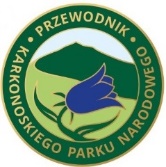 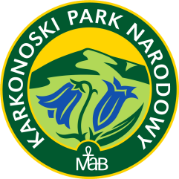 do Regulaminu szkolenia dla przewodników górskichubiegających się o certyfikat Przewodnika Karkonoskiego Parku NarodowegoFormularz zgłoszeniowyImię i nazwisko: Nr i data ważności identyfikatora: Data urodzenia: Adres korespondencyjny: Adres e-mail: Numer telefonu: Rozmiar koszulki (dla kobiet zapewniamy koszulki o damskim kroju): Zgłaszam swój udział w zajęciach edukacyjnych realizowanych w ramach programu edukacyjnego „Przewodnik Karkonoskiego Parku Narodowego”  w dniach ………………… oraz ………………………Zobowiązuję się wziąć czynny udział w zajęciach oraz uiścić opłatę 184,50 zł brutto za zajęcia edukacyjne.*Proszę o wystawienie faktury VAT: TAK/NIE*Dane do faktury:Proszę o wystawienie faktury na przelew: TAK/NIE*Wyrażam zgodę na przetwarzanie moich danych osobowych dla potrzeb niezbędnych do realizacji programu edukacyjnego "Przewodnik Karkonoskiego Parku Narodowego" (zgodnie 
z rozporządzeniem Parlamentu Europejskiego i Rady (UE) 2016/679 z dnia 27 kwietnia 2016 r. w sprawie ochrony osób fizycznych w związku z przetwarzaniem danych osobowych 
i w sprawie swobodnego przepływu takich danych oraz uchylenia dyrektywy 95/46/WE (ogólne rozporządzenie o ochronie danych) (Dz. Urz. UE L z 04.05.2016 r., Nr 119, s. 1 oraz Dz. Urz. UE L z 23.05.2018, Nr 127, str. 2).Administratorem danych osobowych jest Karkonoski Park Narodowy z siedzibą w Jeleniej Górze, 
58-570 Jelenia Góra, ul. Chałubińskiego 23.*niewłaściwe usunąć                                                                                           data i podpis        *Opłatę należy uiścić przelewem na nr konta 25 1130 1033 0018 8169 9620 0003najpóźniej do 04.11.2022Obowiązek informacyjny dotyczący przetwarzania danych osobowychAdministratorem, czyli podmiotem decydującym o tym, jak będą wykorzystywane Pani/Pana dane osobowe, jest Karkonoski Park Narodowy z siedzibą w Jeleniej Górze przy ul. Chałubińskiego 23Jeśli mają Państwo wątpliwości lub potrzebują więcej informacji o przetwarzaniu danych osobowych prosimy o przesłanie informacji do wyznaczonego przez nas inspektora danych osobowych. Oto jego dane kontaktowe: adres e-mail: IDO@kpnmab.plPrzetwarzamy Pani/Pana dane osobowe, ponieważ jest to niezbędne do realizacji programu edukacyjnego "Przewodnik Karkonoskiego Parku Narodowego".Jako administrator danych gwarantujemy spełnienie wszystkich praw wynikających z ogólnego rozporządzenia o ochronie danych, tj. prawo dostępu, sprostowania oraz usunięcia Swoich danych, ograniczenia ich przetwarzania, prawo do ich przenoszenia, niepodlegania zautomatyzowanemu podejmowaniu decyzji, a także prawo do wyrażenia sprzeciwu wobec przetwarzania Pani/Pana danych osobowych.Z uprawnień tych możesz skorzystać:•         w odniesieniu do żądania sprostowania danych: gdy zauważy Pani/Pan, że dane są nieprawidłowe lub niekompletne;•         w odniesieniu do żądania usunięcia danych: gdy Pani/Pana dane nie będą już niezbędne do celów, dla których zostały zebrane przez Karkonoski Park Narodowy;cofnie Pani/Pan swoją zgodę na przetwarzanie danych; gdy zgłoszony zostanie sprzeciw wobec przetwarzania Pani/Pana danych;w celu wywiązania się z obowiązku wynikającego z przepisu prawa gdy Pani/Pana dane będą przetwarzane niezgodnie z prawem; lub dane powinny być usunięte•         w odniesieniu do żądania ograniczenia przetwarzania danych: gdy zauważy Pani/Pan, że dane są nieprawidłowe –możesz żądać ograniczenia przetwarzania Pani/Pana danych na okres pozwalający nam sprawdzić prawidłowość tych danych;•         w odniesieniu do żądania przeniesienia danych, gdy przetwarzanie Pani/Pana danych odbywa się na podstawie zgody lub zawartej umowy.Ma Pani/Pana prawo wnieść skargę w związku z przetwarzaniem przez nas danych osobowych do organu nadzorczego, którym jest Prezes Urzędu Ochrony Danych OsobowychPani/Pana dane osobowe mogą być udostępnione uprawnionym służbom i organom administracji publicznej, tylko jeśli przepisy ustaw to nakazują lub na to pozwalają.Pani/Pana dane osobowe nie będą podlegać zautomatyzowaniu podejmowania decyzji i będą przechowywane przez okres 3 lat